Rogelio Emanuel Saucedo VazquezACTIVIDAD 1¿Qué es una cadena trófica? Es la representación de la corriente de energía y nutrientes que se da entre los seres vivos. Esto se produce por medio del traspaso de sustancias de un organismo a otro cuando un organismo sirve alimento a otra especie.DOCUMENTAL:Alessandri, María del Pilar. (2012) Cadenas tróficas. OGR, S.A. Chile. Consultado en: https://www.youtube.com/watch?v=Blo3cnNeV9k 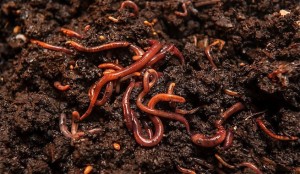 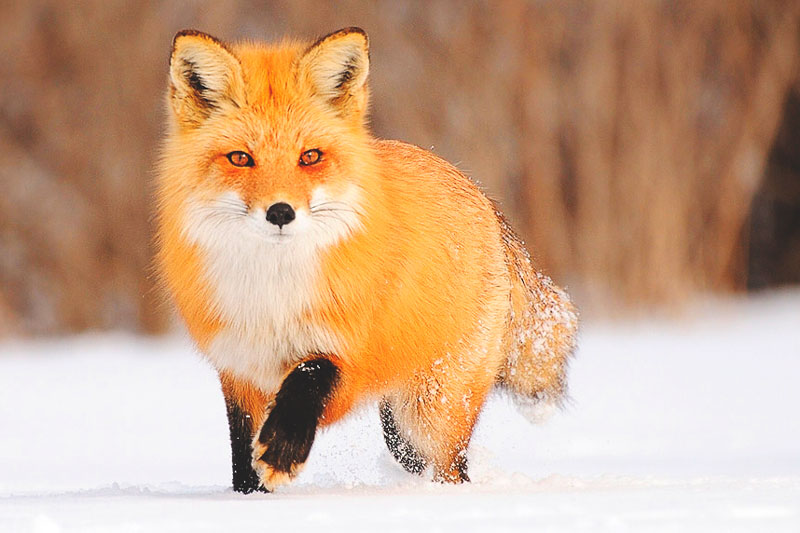 